MENU DU 18 Mars 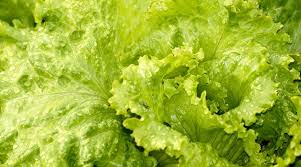 Salade fenouil/vertePurée Maison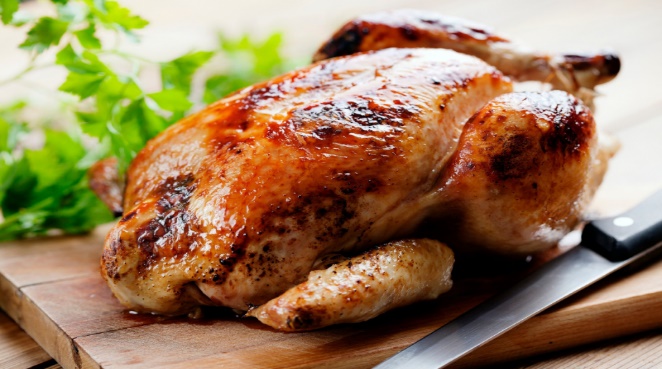 Poulet rôtiDessert